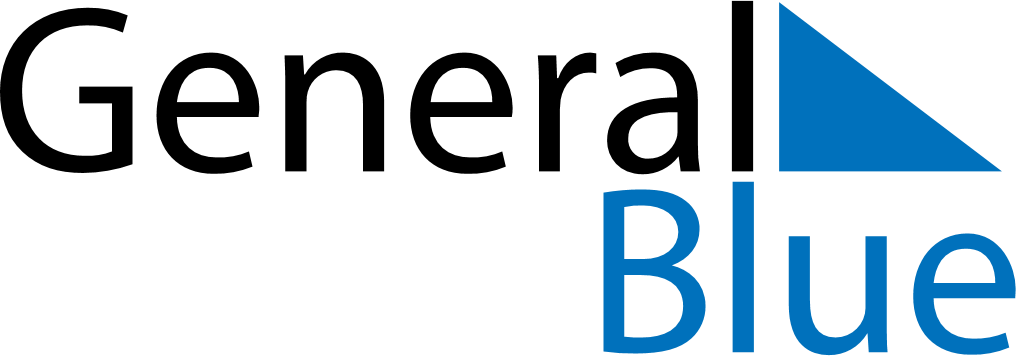 July 2024July 2024July 2024July 2024July 2024July 2024Kirkebygda, Viken, NorwayKirkebygda, Viken, NorwayKirkebygda, Viken, NorwayKirkebygda, Viken, NorwayKirkebygda, Viken, NorwayKirkebygda, Viken, NorwaySunday Monday Tuesday Wednesday Thursday Friday Saturday 1 2 3 4 5 6 Sunrise: 4:04 AM Sunset: 10:36 PM Daylight: 18 hours and 31 minutes. Sunrise: 4:05 AM Sunset: 10:35 PM Daylight: 18 hours and 30 minutes. Sunrise: 4:06 AM Sunset: 10:34 PM Daylight: 18 hours and 28 minutes. Sunrise: 4:07 AM Sunset: 10:33 PM Daylight: 18 hours and 26 minutes. Sunrise: 4:09 AM Sunset: 10:33 PM Daylight: 18 hours and 23 minutes. Sunrise: 4:10 AM Sunset: 10:32 PM Daylight: 18 hours and 21 minutes. 7 8 9 10 11 12 13 Sunrise: 4:11 AM Sunset: 10:30 PM Daylight: 18 hours and 18 minutes. Sunrise: 4:13 AM Sunset: 10:29 PM Daylight: 18 hours and 16 minutes. Sunrise: 4:14 AM Sunset: 10:28 PM Daylight: 18 hours and 13 minutes. Sunrise: 4:16 AM Sunset: 10:27 PM Daylight: 18 hours and 10 minutes. Sunrise: 4:18 AM Sunset: 10:25 PM Daylight: 18 hours and 7 minutes. Sunrise: 4:19 AM Sunset: 10:24 PM Daylight: 18 hours and 4 minutes. Sunrise: 4:21 AM Sunset: 10:22 PM Daylight: 18 hours and 1 minute. 14 15 16 17 18 19 20 Sunrise: 4:23 AM Sunset: 10:21 PM Daylight: 17 hours and 57 minutes. Sunrise: 4:25 AM Sunset: 10:19 PM Daylight: 17 hours and 54 minutes. Sunrise: 4:27 AM Sunset: 10:18 PM Daylight: 17 hours and 50 minutes. Sunrise: 4:29 AM Sunset: 10:16 PM Daylight: 17 hours and 47 minutes. Sunrise: 4:31 AM Sunset: 10:14 PM Daylight: 17 hours and 43 minutes. Sunrise: 4:33 AM Sunset: 10:12 PM Daylight: 17 hours and 39 minutes. Sunrise: 4:35 AM Sunset: 10:10 PM Daylight: 17 hours and 35 minutes. 21 22 23 24 25 26 27 Sunrise: 4:37 AM Sunset: 10:08 PM Daylight: 17 hours and 31 minutes. Sunrise: 4:39 AM Sunset: 10:06 PM Daylight: 17 hours and 27 minutes. Sunrise: 4:41 AM Sunset: 10:04 PM Daylight: 17 hours and 23 minutes. Sunrise: 4:43 AM Sunset: 10:02 PM Daylight: 17 hours and 19 minutes. Sunrise: 4:45 AM Sunset: 10:00 PM Daylight: 17 hours and 14 minutes. Sunrise: 4:47 AM Sunset: 9:58 PM Daylight: 17 hours and 10 minutes. Sunrise: 4:49 AM Sunset: 9:56 PM Daylight: 17 hours and 6 minutes. 28 29 30 31 Sunrise: 4:52 AM Sunset: 9:53 PM Daylight: 17 hours and 1 minute. Sunrise: 4:54 AM Sunset: 9:51 PM Daylight: 16 hours and 57 minutes. Sunrise: 4:56 AM Sunset: 9:49 PM Daylight: 16 hours and 52 minutes. Sunrise: 4:58 AM Sunset: 9:46 PM Daylight: 16 hours and 48 minutes. 